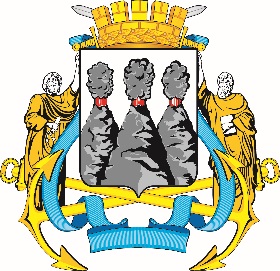 от 21.06.2021ПРОТОКОЛ совместного заседания Комитета Городской Думы Петропавловск-Камчатского городского округа по городскому и жилищно-коммунальному хозяйству и Комитета Городской Думы Петропавловск-Камчатского городского округа по собственности, земельным отношениям, предпринимательству и инвестициямг. Петропавловск-Камчатский,ул. Ленинская, д. 14, зал заседаний № 429Время начала: 1753 часовВремя окончания: 1830 часовПриглашенные:ПОВЕСТКА ДНЯ:1.(18) О принятии решения о внесении изменений в Решение Городской Думы Петропавловск-Камчатского городского округа от 25.11.2020 № 320-нд «О создании муниципального дорожного фонда Петропавловск-Камчатского городского округа»Докл.: Кокорина Тамара Петровна2.(21) О принятии решения о внесении изменения в Решение Городской Думы Петропавловск-Камчатского городского округа от 06.03.2013 № 49-нд «О порядке осуществления дорожной деятельности в отношении автомобильных дорог местного значения в границах Петропавловск-Камчатском городского округа»Докл.: Кокорина Тамара Петровна3.(23) О принятии решения о внесении изменения в Решение Городской Думы Петропавловск-Камчатского городского округа от 17.03.2015 № 306-нд «О порядке определения размера платы за увеличение площади земельных участков, находящихся в частной собственности, в результате их перераспределения с земельными участками, находящихся в собственности Петропавловск-Камчатского городского округа»Докл.: Кокорина Тамара Петровна4.(6) О принятии решения о внесении изменений в Решение Городской Думы Петропавловск-Камчатского городского округа от 06.03.2013 № 41-нд «О порядке приватизации имущества, находящегося в муниципальной собственности Петропавловск-Камчатского городского округа»Докл.: Кокорина Тамара Петровна5.(7) О принятии решения о внесении изменения в Решение Городской Думы Петропавловск-Камчатского городского округа от 28.08.2013 № 108-нд «О порядке предоставления в аренду объектов муниципального нежилого фонда в Петропавловск-Камчатском городском округе»Докл.: Кокорина Тамара Петровна6.(8) О принятии решения о внесении изменений в Решение Городской Думы Петропавловск-Камчатского городского округа от 20.06.2017 № 578-нд «О порядке формирования, ведения 
и обязательного опубликования перечня муниципального имущества Петропавловск-Камчатского городского округа, свободного от прав третьих лиц (за исключением имущественных прав субъектов малого и среднего предпринимательства)»Докл.: Кокорина Тамара Петровна7.(9) О принятии решения о внесении изменения в Решение Городской Думы Петропавловск-Камчатского городского округа от 28.06.2019 № 177-нд «О порядке согласования сделок, совершаемых муниципальными унитарными предприятиями Петропавловск-Камчатского городского округа»Докл.: Кокорина Тамара Петровна8.(10) О принятии решения о внесении изменения в Решение Городской Думы Петропавловск-Камчатского городского округа от 19.05.2011 № 351-нд «О порядке распределения доходов муниципальных казенных предприятий Петропавловск-Камчатского городского округа»Докл.: Кокорина Тамара Петровна9.(11) О принятии решения о внесении изменения в Решение Городской Думы Петропавловск-Камчатского городского округа от 08.04.2020 № 250-нд «О порядке управления акциями акционерных обществ, 100 процентов которых находится в собственности Петропавловск-Камчатского городского округа»Докл.: Кокорина Тамара Петровна10.(15) О принятии решения о внесении изменения в Решение Городской Думы Петропавловск-Камчатского городского округа от 20.09.2012 № 529-нд «О порядке создания и использования, в том числе на платной основе, парковок (парковочных мест), расположенных на автомобильных дорогах общего пользования местного значения Петропавловск-Камчатского городского округа»Докл.: Кокорина Тамара Петровна11.(16) О принятии решения о внесении изменения в Решение Городской Думы Петропавловск-Камчатского городского округа от 05.07.2016 № 456-нд «Об условиях и порядке согласования размещения агитационных печатных материалов на объектах, находящихся 
в собственности Петропавловск-Камчатского городского округа»Докл.: Кокорина Тамара Петровна12.(12) О принятии решения о внесении изменения в Решение Городской Думы Петропавловск-Камчатского городского округа от 28.04.2014 № 217-нд «О порядке принятия решений о создании, реорганизации и ликвидации муниципальных предприятий в Петропавловск-Камчатском городском округе»Докл.: Кокорина Тамара Петровна13.(13) О принятии решения о внесении изменений в Решение Городской Думы Петропавловск-Камчатского городского округа от 28.09.2011 № 429-нд «О порядке принятия решений об установлении тарифов на услуги и работы муниципальных предприятий и учреждений в Петропавловск-Камчатском городском округе»Докл.: Кокорина Тамара Петровна14.(43.1) О принятии решения о внесении изменений в Решение Городской Думы Петропавловск-Камчатского городского округа от 27.12.2013 № 164-нд «О порядке создания условий для обеспечения жителей Петропавловск-Камчатского городского округа услугами связи, общественного питания, торговли и бытового обслуживания»Докл.: Кокорина Тамара Петровна15.(24) О принятии решения о внесении изменений в Решение Городской Думы Петропавловск-Камчатского городского округа от 05.07.2016 № 453-нд «О порядке управления 
и распоряжения имуществом, находящимся в собственности Петропавловск-Камчатского городского округа»Докл.: Кокорина Тамара Петровна16.(30) О принятии решения о внесении изменений в Решение Городской Думы Петропавловск-Камчатского городского округа от 05.07.2016 № 453-нд «О порядке управления 
и распоряжения имуществом, находящимся в собственности Петропавловск-Камчатского городского округа»Докл.: Харитонова Юлия Юрьевна17.(43.3) О принятии решения о внесении изменений в Решение Городской Думы Петропавловск-Камчатского городского округа от 28.02.2012 № 490-нд «О порядке осуществления муниципального земельного контроля на территории Петропавловск-Камчатского городского округа»Докл.: Кокорина Тамара Петровна18.(43.2) О внесении изменения в решение Городской Думы Петропавловск-Камчатского городского округа от 26.06.2019 № 447-р «О создании рабочей группы по разработке проекта решения Городской Думы Петропавловск-Камчатского городского округа «О внесении изменений в Решение Городской Думы Петропавловск-Камчатского городского округа от 26.04.2019 № 170-нд «О правилах благоустройства территории Петропавловск-Камчатского городского округа»Докл.: Сашенков Александр Александрович19. О мерах, принимаемых администрацией Петропавловск-Камчатского городского округа по контролю за безнадзорными животными на территории Петропавловск-Камчатского городского округаДокл.: Ковальчук Екатерина Валерьевна20. Разное:20.1 О составе Комиссии Городской Думы Петропавловск-Камчатского городского округа по взаимодействию с Контрольно-счетной палатой Петропавловск-Камчатского городского округа Докл.: Монахова Галина ВасильевнаГОРОДСКАЯ ДУМАПЕТРОПАВЛОВСК-КАМЧАТСКОГОГОРОДСКОГО ОКРУГАКОМИТЕТ ПО  ГОРОДСКОМУ 
И ЖИЛИЩНО-КОММУНАЛЬНОМУ ХОЗЯЙСТВУ683000, г. Петропавловск-Камчатский, ул. Ленинская, д. 14, тел./факс (8-4152) 42-52-29, www.duma.pkgo.ru, duma@pkgo.ru683000, г. Петропавловск-Камчатский, ул. Ленинская, д. 14, тел./факс (8-4152) 42-52-29, www.duma.pkgo.ru, duma@pkgo.ruПредседательствующийПредседательствующийПредседательствующийПрудкий Д.А.-заместитель председателя Городской Думы Петропавловск-Камчатского городского округа – председатель Комитета по городскому и жилищно-коммунальному хозяйству, депутат Городской Думы Петропавловск-Камчатского городского округа (далее – депутат Городской Думы) 
по избирательному округу № 4.Присутствовали:Присутствовали:Присутствовали:Воровский А.В.-заместитель председателя Городской Думы Петропавловск-Камчатского городского округа – председатель Комитета по местному самоуправлению и социальной политике, депутат Городской Думы по избирательному округу № 5;Воронов Д.М.-депутат Городской Думы по избирательному округу № 6;Гусейнов Р.В.-депутат Городской Думы по единому муниципальному избирательному округу;Зубенко Е.В.-депутат Городской Думы по избирательному округу № 6;Кондратенко Г.В.-депутат Городской Думы по единому муниципальному избирательному округу;Лиманов С.А.-депутат Городской Думы по единому муниципальному избирательному округу;Лосев К.Е.-депутат Городской Думы по единому муниципальному избирательному округу;Наумов А.Б.-депутат Городской Думы по единому муниципальному избирательному округу;Оськин С.В.-депутат Городской Думы по избирательному округу № 7;Сайдачаков П.В.-депутат Городской Думы по избирательному округу № 2;Сароян С.А.-депутат Городской Думы по избирательному округу № 7;Терехов А.М.-депутат Городской Думы по избирательному округу № 8;Шунькин Д.В.-депутат Городской Думы по единому муниципальному избирательному округу.Отсутствовали:Отсутствовали:Отсутствовали:Богданова Е.В.-депутат Городской Думы по единому муниципальному избирательному округу;Борисенко А.А.-депутат Городской Думы по избирательному округу № 3;Ванюшкин С.А.-депутат Городской Думы по единому муниципальному избирательному округу;Зикратов А.В.-депутат Городской Думы по избирательному округу № 1;Колядка В.В.-депутат Городской Думы по единому муниципальному избирательному округу;Кронов А.А.-депутат Городской Думы по избирательному округу № 3;Лесков Б.А.-депутат Городской Думы по единому муниципальному избирательному округу;Панов А.Г.-депутат Городской Думы по избирательному округу № 4;Слыщенко К.К.-депутат Городской Думы по единому муниципальному избирательному округу;Цыганков Ю.А.-депутат Городской Думы по избирательному округу № 5.Монахова Г.В.-председатель Городской Думы Петропавловск-Камчатского городского округа; депутат Городской Думы по единому муниципальному избирательному округу;Кушнир М.П.-председатель Контрольно-счетной палаты Петропавловск-Камчатского городского округа;Кокорина Т.П.-заместитель Главы Петропавловск-Камчатского городского округа;Кузнецова Т.И.-и.о. начальника правового отдела Управления делами администрации Петропавловск-Камчатского городского округа;Ковальчук Е.В.-и.о. руководителя Управления дорожного хозяйства, транспорта 
и благоустройства администрации Петропавловск-Камчатского городского округа;Плотникова Я.Н.-руководитель Управления экономического развития и предпринимательства администрации Петропавловск-Камчатского городского округа;Сашенков А.А.-заместитель Главы администрации Петропавловск-Камчатского городского округа - начальник Контрольного управления администрации Петропавловск-Камчатского городского округа;Худенко А.Ю.-советник правового отдела Управления делами администрации Петропавловск-Камчатского городского округа.Присутствовали работники аппарата Городской Думы Петропавловск-Камчатского городского округа:Присутствовали работники аппарата Городской Думы Петропавловск-Камчатского городского округа:Присутствовали работники аппарата Городской Думы Петропавловск-Камчатского городского округа:Шевель Н.М.-руководитель аппарата Городской Думы Петропавловск-Камчатского городского округа;Глуховский Д.В.-заместитель руководителя аппарата Городской Думы Петропавловск-Камчатского городского округа – начальник управления по обеспечению деятельности органов Городской Думы и информационного обеспечения работы аппарата Городской Думы Петропавловск-Камчатского городского округа;Добуева О.Э.-начальник юридического отдела управления организационно-правового обеспечения работы аппарата Городской Думы Петропавловск-Камчатского городского округа;Морозов А.А.-начальник отдела организационной и кадровой работы управления организационно-правового обеспечения работы аппарата Городской Думы Петропавловск-Камчатского городского округа;Сотникова Г.А.-и.о. начальника отдела по обеспечению деятельности органов 
и депутатских объединений Городской Думы управления по обеспечению деятельности органов Городской Думы и информационного обеспечения работы аппарата Городской Думы Петропавловск-Камчатского городского округа;Труш О.Г.-советник информационного отдела управления по обеспечению деятельности органов Городской Думы и информационного обеспечения работы аппарата Городской Думы Петропавловск-Камчатского городского округа;Хабибуллина Т.Н.-и.о. начальника информационного отдела управления по обеспечению деятельности органов Городской Думы и информационного обеспечения работы аппарата Городской Думы Петропавловск-Камчатского городского округа.ВЫСТУПИЛИ:Рассмотреть вопрос 18 первым.Рассмотреть вопрос 17 повестки дня после вопроса 12.Вопросы с 1 по 12, 17 объединить, так как данные вопросы разработаны в связи с реорганизацией органов администрации Петропавловск-Камчатского городского округа (технические правки).Снять с повестки дня вопрос 16 (30) на основании письма исполняющего полномочия Главы Петропавловск-Камчатского городского округа 
Ивановой Ю.Н. от 15.06.2021 № 01-01-01/1191/21.Раздел «Разное» дополнить вопросом 20.1 «О составе Комиссии Городской Думы Петропавловск-Камчатского городского округа 
по взаимодействию с Контрольно-счетной палатой Петропавловск-Камчатского городского округа».(Решение принимается открытым голосованием: «за» - 14, единогласно)(Решение принимается открытым голосованием: «за» - 14, единогласно)18. СЛУШАЛИ:О внесении изменения в решение Городской Думы Петропавловск-Камчатского городского округа от 26.06.2019 № 447-р «О создании рабочей группы по разработке проекта решения Городской Думы Петропавловск-Камчатского городского округа «О внесении изменений в Решение Городской Думы Петропавловск-Камчатского городского округа 
от 26.04.2019 № 170-нд «О правилах благоустройства территории Петропавловск-Камчатского городского округа»РЕШИЛИ:Одобрить проект решения и рекомендовать Городской Думе принять нормативный правовой акт с учетом заключения юридического отдела аппарата Городской Думы (Решение принимается открытым голосованием: «за» - 14, единогласно)1. СЛУШАЛИ:О принятии решения о внесении изменений в Решение Городской Думы Петропавловск-Камчатского городского округа от 25.11.2020 № 320-нд 
«О создании муниципального дорожного фонда Петропавловск-Камчатского городского округа»РЕШИЛИ:Одобрить проект решения и рекомендовать Городской Думе принять нормативный правовой акт с учетом заключения юридического отдела аппарата Городской Думы(Решение принимается открытым голосованием: «за» - 14, единогласно)2. СЛУШАЛИ:О принятии решения о внесении изменения в Решение Городской Думы Петропавловск-Камчатского городского округа от 06.03.2013 № 49-нд 
«О порядке осуществления дорожной деятельности в отношении автомобильных дорог местного значения в границах Петропавловск-Камчатском городского округа»РЕШИЛИ:Одобрить проект решения и рекомендовать Городской Думе принять нормативный правовой акт с учетом заключения юридического отдела аппарата Городской Думы(Решение принимается открытым голосованием: «за» - 14, единогласно)3. СЛУШАЛИ:О принятии решения о внесении изменения в Решение Городской Думы Петропавловск-Камчатского городского округа от 17.03.2015 № 306-нд 
«О порядке определения размера платы за увеличение площади земельных участков, находящихся в частной собственности, в результате 
их перераспределения с земельными участками, находящихся в собственности Петропавловск-Камчатского городского округа»РЕШИЛИ:Одобрить проект решения и рекомендовать Городской Думе принять нормативный правовой акт с учетом заключения юридического отдела аппарата Городской Думы(Решение принимается открытым голосованием: «за» - 14, единогласно)4. СЛУШАЛИ:О принятии решения о внесении изменений в Решение Городской Думы Петропавловск-Камчатского городского округа от 06.03.2013 № 41-нд 
«О порядке приватизации имущества, находящегося в муниципальной собственности Петропавловск-Камчатского городского округа»РЕШИЛИ:Одобрить проект решения и рекомендовать Городской Думе принять нормативный правовой акт с учетом заключения юридического отдела аппарата Городской Думы(Решение принимается открытым голосованием: «за» - 14, единогласно)5. СЛУШАЛИ:О принятии решения о внесении изменения в Решение Городской Думы Петропавловск-Камчатского городского округа от 28.08.2013 № 108-нд 
«О порядке предоставления в аренду объектов муниципального нежилого фонда в Петропавловск-Камчатском городском округе»РЕШИЛИ:Одобрить проект решения и рекомендовать Городской Думе принять нормативный правовой акт с учетом заключения юридического отдела аппарата Городской Думы(Решение принимается открытым голосованием: «за» - 14, единогласно)6. СЛУШАЛИ:О принятии решения о внесении изменений в Решение Городской Думы Петропавловск-Камчатского городского округа от 20.06.2017 № 578-нд 
«О порядке формирования, ведения и обязательного опубликования перечня муниципального имущества Петропавловск-Камчатского городского округа, свободного от прав третьих лиц (за исключением имущественных прав субъектов малого и среднего предпринимательства)»РЕШИЛИ:Одобрить проект решения и рекомендовать Городской Думе принять нормативный правовой акт с учетом заключения юридического отдела аппарата Городской Думы(Решение принимается открытым голосованием: «за» - 14, единогласно)7. СЛУШАЛИ:О принятии решения о внесении изменения в Решение Городской Думы Петропавловск-Камчатского городского округа от 28.06.2019 № 177-нд 
«О порядке согласования сделок, совершаемых муниципальными унитарными предприятиями Петропавловск-Камчатского городского округа»РЕШИЛИ:Одобрить проект решения и рекомендовать Городской Думе принять нормативный правовой акт с учетом заключения юридического отдела аппарата Городской Думы(Решение принимается открытым голосованием: «за» - 14, единогласно)8. СЛУШАЛИ:О принятии решения о внесении изменения в Решение Городской Думы Петропавловск-Камчатского городского округа от 19.05.2011 № 351-нд 
«О порядке распределения доходов муниципальных казенных предприятий Петропавловск-Камчатского городского округа»РЕШИЛИ:Одобрить проект решения и рекомендовать Городской Думе принять нормативный правовой акт с учетом заключения юридического отдела аппарата Городской Думы(Решение принимается открытым голосованием: «за» - 14, единогласно)9. СЛУШАЛИ:О принятии решения о внесении изменения в Решение Городской Думы Петропавловск-Камчатского городского округа от 08.04.2020 № 250-нд 
«О порядке управления акциями акционерных обществ, 100 процентов которых находится в собственности Петропавловск-Камчатского городского округа»РЕШИЛИ:Одобрить проект решения и рекомендовать Городской Думе принять нормативный правовой акт с учетом заключения юридического отдела аппарата Городской Думы(Решение принимается открытым голосованием: «за» - 14, единогласно)10. СЛУШАЛИ:О принятии решения о внесении изменения в Решение Городской Думы Петропавловск-Камчатского городского округа от 20.09.2012 № 529-нд 
«О порядке создания и использования, в том числе на платной основе, парковок (парковочных мест), расположенных на автомобильных дорогах общего пользования местного значения Петропавловск-Камчатского городского округа»РЕШИЛИ:Одобрить проект решения и рекомендовать Городской Думе принять нормативный правовой акт с учетом заключения юридического отдела аппарата Городской Думы(Решение принимается открытым голосованием: «за» - 14, единогласно)11. СЛУШАЛИ:О принятии решения о внесении изменения в Решение Городской Думы Петропавловск-Камчатского городского округа от 05.07.2016 № 456-нд 
«Об условиях и порядке согласования размещения агитационных печатных материалов на объектах, находящихся в собственности Петропавловск-Камчатского городского округа»РЕШИЛИ:Одобрить проект решения и рекомендовать Городской Думе принять нормативный правовой акт с учетом заключения юридического отдела аппарата Городской Думы(Решение принимается открытым голосованием: «за» - 14, единогласно)12. СЛУШАЛИ:О принятии решения о внесении изменения в Решение Городской Думы Петропавловск-Камчатского городского округа от 28.04.2014 № 217-нд 
«О порядке принятия решений о создании, реорганизации и ликвидации муниципальных предприятий в Петропавловск-Камчатском городском округе»РЕШИЛИ:Одобрить проект решения и рекомендовать Городской Думе принять нормативный правовой акт с учетом заключения юридического отдела аппарата Городской Думы(Решение принимается открытым голосованием: «за» - 14, единогласно)17. СЛУШАЛИ:О принятии решения о внесении изменений в Решение Городской Думы Петропавловск-Камчатского городского округа от 28.02.2012 № 490-нд 
«О порядке осуществления муниципального земельного контроля 
на территории Петропавловск-Камчатского городского округа»РЕШИЛИ:Одобрить проект решения и рекомендовать Городской Думе принять нормативный правовой акт с учетом заключения юридического отдела аппарата Городской Думы(Решение принимается открытым голосованием: «за» - 14, единогласно)13. СЛУШАЛИ:О принятии решения о внесении изменений в Решение Городской Думы Петропавловск-Камчатского городского округа от 28.09.2011 № 429-нд 
«О порядке принятия решений об установлении тарифов на услуги и работы муниципальных предприятий и учреждений в Петропавловск-Камчатском городском округе»РЕШИЛИ:Одобрить проект решения и рекомендовать Городской Думе принять нормативный правовой акт с учетом заключения юридического отдела аппарата Городской Думы(Решение принимается открытым голосованием: «за» - 14, единогласно)14. СЛУШАЛИ:О принятии решения о внесении изменений в Решение Городской Думы Петропавловск-Камчатского городского округа от 27.12.2013 № 164-нд 
«О порядке создания условий для обеспечения жителей Петропавловск-Камчатского городского округа услугами связи, общественного питания, торговли и бытового обслуживания»РЕШИЛИ:Одобрить проект решения и рекомендовать Городской Думе принять нормативный правовой акт с учетом заключения юридического отдела аппарата Городской Думы(Решение принимается открытым голосованием: «за» - 14, единогласно)15. СЛУШАЛИ:О принятии решения о внесении изменений в Решение Городской Думы Петропавловск-Камчатского городского округа от 05.07.2016 № 453-нд 
«О порядке управления и распоряжения имуществом, находящимся 
в собственности Петропавловск-Камчатского городского округа»РЕШИЛИ:Одобрить проект решения и рекомендовать Городской Думе принять нормативный правовой акт с учетом заключения юридического отдела аппарата Городской Думы(Решение принимается открытым голосованием: «за» - 14, единогласно)19. СЛУШАЛИ:О мерах, принимаемых администрацией Петропавловск-Камчатского городского округа по контролю за безнадзорными животными на территории Петропавловск-Камчатского городского округаВЫСТУПИЛИ:Воровский А.В., Монахова Г.В., Прудкий Д.А., Кондратенко Г.В.ПРОТОКОЛЬНО:Ковальчук Е.В.:Отношения в области обращения с животными в целях защиты животных, а также укрепления нравственности, соблюдения принципов гуманности, обеспечения безопасности 
и иных прав и законных интересов граждан при обращении с животными регулируются Федеральным законом от 27.12.2018 № 498-ФЗ «Об ответственном обращении с животными и о внесении изменений в отдельные законодательные акты Российской Федерации» 
(далее – Федеральный закон № 498-ФЗ).Главой 5 Федерального закона № 498-ФЗ установлены задачи осуществления государственного надзора и общественного контроля в области обращения с животными.Дополнительно сообщаем Вам, что  Законом Камчатского края от 08.06.2015 № 606 
«О наделении органов местного самоуправления муниципальных образований в Камчатском крае государственными полномочиями Камчатского края по организации проведения мероприятий по отлову и содержанию безнадзорных животных в Камчатском крае» органы местного самоуправления муниципальных образований в Камчатском крае наделены государственными полномочиями Камчатского края по организации мероприятий при осуществлении деятельности по обращению с животными без владельцев в Камчатском крае.В 2021 году на осуществление государственных полномочий Камчатского края 
по организации проведения мероприятий по отлову и содержанию животных без владельцев 
в Камчатском крае, из краевого бюджета выделено 23 387 800,00 рублей.На реализацию указанных мероприятий на территории Петропавловск-Камчатского городского округа задействованы средства субвенции в размере 13 612 690,87 рублей. Также заключены муниципальные контракты на обустройство приюта, а именно: закупка 51 вольера на сумму 5 841 283,21 рублей, проведение геодезических работ, закупка медицинского оборудования (операционная лампа, аппарат для дезинфекции помещения), перемещение вольеров                                 в границах действующего приюта, планировка территории действующего приюта – 653 570,89 рублей.Таким образом, общее количество средств, задействованных на осуществление государственных полномочий Камчатского края по организации проведения мероприятий при осуществлении деятельности по обращению с животными без владельцев составляет 20 107 544,97 рублей.В настоящее время не освоены средства в размере 3 280 255,03 рублей, данные средства планируется направить на мероприятия по расширению действующего приюта (планировка 
и отсыпка территории).В 2021 году в адрес администрации Петропавловск-Камчатского городского округа поступило 1372 заявки о необходимости отлова безнадзорных животных. За период с 01.01.2021 по 31.03.2021 отловлено 77 безнадзорных животных. В качестве дополнительных мер по усилению работы с животными без владельцев 
на территории Петропавловск-Камчатского городского округа в дополнение к существующему 
101 месту размещения безнадзорных животных (собак) в 2021 году на территории существующего приюта, расположенного в районе Городской свалки № 1, осуществляется создание 90 дополнительных мест. После устройства дополнительных вольеров количество отловленных животных увеличилось: с 01.04.2021 по 15.06.2021 отловлено 242 безнадзорных животных.Так на территории существующего приюта животных без владельцев появилась возможность одновременного размещения 196 особей животных без владельцев (собак), в том числе постоянно живущих 96 особей, что позволяет увеличить отлов и содержание животных 
без владельцев в 2021 году. В рамках действующего муниципального контракта на оказание услуг по содержанию животных без владельцев на территории Петропавловск-Камчатского городского округа на сумму 6 000 000,00 рублей, в период с февраля по май Исполнителем оказаны услуги на сумму 3 114 488,61 рублей. В связи с чем, остаток средств по контракту на 01.06.2021 составляет 
2 885 511,39 рублей.Учитывая увеличение количества животных, подлежащих содержанию считаем, что муниципальный контракт будет исполнен в полном объеме к середине августа 2021 года. Вместе с тем для обеспечения мероприятий по содержанию животных без владельцев подготовлена и проходит согласование в органах администрации Петропавловск-Камчатского городского округа документация об электронном аукционе на заключение муниципального контракта на оказание услуг по содержанию животных без владельцев общей стоимостью 2 000 000,00 рублей. По итогам проведенного анализа можно сделать вывод, что остаток средств на содержание животных без владельцев будет использован до середины октября 2021 года.Вместе с тем необходимо проведение мероприятий по содержанию животных 
без владельцев на 196 особей, из них на 01.06.2021 г. 96 постоянно проживающих, с учетом непрерывного 20-дневного цикла содержания животных в приюте и отлова. Общая стоимость услуг в период июнь – ноябрь составит 11 844 781,94 рублей, из них 7 627 806,21 рублей на содержание и ветеринарные услуги животных без владельцев, подлежащих выпуску в прежнюю среду обитания и 4 216 975,73 рублей на животных постоянно живущих 
в приюте в указанный период.На основании изложенного, а также учитывая остаток средств по контракту на 01.06.2021 г. в размере 2 885 511,39 рублей и заключение дополнительного контракта на содержание животных без владельцев общей стоимостью 2 000 000,00 рублей, потребность на указанные мероприятия составляет 6 959 270,55 рублей.В связи с чем, администрацией Петропавловск-Камчатского городского округа в адрес Агентства по ветеринарии Камчатского края направлено письмо о дополнительной потребности средств на осуществление государственных полномочий Камчатского края по организации проведении мероприятий по отлову и содержанию животных без владельцев в Камчатском крае 
в объеме 6 959 270,55 рублей.Прудкий Д.А.: Предлагаю рассмотреть данный вопрос на депутатском часе Городской Думы Петропавловск-Камчатского городского округа.ПРОТОКОЛЬНО:Ковальчук Е.В.:Отношения в области обращения с животными в целях защиты животных, а также укрепления нравственности, соблюдения принципов гуманности, обеспечения безопасности 
и иных прав и законных интересов граждан при обращении с животными регулируются Федеральным законом от 27.12.2018 № 498-ФЗ «Об ответственном обращении с животными и о внесении изменений в отдельные законодательные акты Российской Федерации» 
(далее – Федеральный закон № 498-ФЗ).Главой 5 Федерального закона № 498-ФЗ установлены задачи осуществления государственного надзора и общественного контроля в области обращения с животными.Дополнительно сообщаем Вам, что  Законом Камчатского края от 08.06.2015 № 606 
«О наделении органов местного самоуправления муниципальных образований в Камчатском крае государственными полномочиями Камчатского края по организации проведения мероприятий по отлову и содержанию безнадзорных животных в Камчатском крае» органы местного самоуправления муниципальных образований в Камчатском крае наделены государственными полномочиями Камчатского края по организации мероприятий при осуществлении деятельности по обращению с животными без владельцев в Камчатском крае.В 2021 году на осуществление государственных полномочий Камчатского края 
по организации проведения мероприятий по отлову и содержанию животных без владельцев 
в Камчатском крае, из краевого бюджета выделено 23 387 800,00 рублей.На реализацию указанных мероприятий на территории Петропавловск-Камчатского городского округа задействованы средства субвенции в размере 13 612 690,87 рублей. Также заключены муниципальные контракты на обустройство приюта, а именно: закупка 51 вольера на сумму 5 841 283,21 рублей, проведение геодезических работ, закупка медицинского оборудования (операционная лампа, аппарат для дезинфекции помещения), перемещение вольеров                                 в границах действующего приюта, планировка территории действующего приюта – 653 570,89 рублей.Таким образом, общее количество средств, задействованных на осуществление государственных полномочий Камчатского края по организации проведения мероприятий при осуществлении деятельности по обращению с животными без владельцев составляет 20 107 544,97 рублей.В настоящее время не освоены средства в размере 3 280 255,03 рублей, данные средства планируется направить на мероприятия по расширению действующего приюта (планировка 
и отсыпка территории).В 2021 году в адрес администрации Петропавловск-Камчатского городского округа поступило 1372 заявки о необходимости отлова безнадзорных животных. За период с 01.01.2021 по 31.03.2021 отловлено 77 безнадзорных животных. В качестве дополнительных мер по усилению работы с животными без владельцев 
на территории Петропавловск-Камчатского городского округа в дополнение к существующему 
101 месту размещения безнадзорных животных (собак) в 2021 году на территории существующего приюта, расположенного в районе Городской свалки № 1, осуществляется создание 90 дополнительных мест. После устройства дополнительных вольеров количество отловленных животных увеличилось: с 01.04.2021 по 15.06.2021 отловлено 242 безнадзорных животных.Так на территории существующего приюта животных без владельцев появилась возможность одновременного размещения 196 особей животных без владельцев (собак), в том числе постоянно живущих 96 особей, что позволяет увеличить отлов и содержание животных 
без владельцев в 2021 году. В рамках действующего муниципального контракта на оказание услуг по содержанию животных без владельцев на территории Петропавловск-Камчатского городского округа на сумму 6 000 000,00 рублей, в период с февраля по май Исполнителем оказаны услуги на сумму 3 114 488,61 рублей. В связи с чем, остаток средств по контракту на 01.06.2021 составляет 
2 885 511,39 рублей.Учитывая увеличение количества животных, подлежащих содержанию считаем, что муниципальный контракт будет исполнен в полном объеме к середине августа 2021 года. Вместе с тем для обеспечения мероприятий по содержанию животных без владельцев подготовлена и проходит согласование в органах администрации Петропавловск-Камчатского городского округа документация об электронном аукционе на заключение муниципального контракта на оказание услуг по содержанию животных без владельцев общей стоимостью 2 000 000,00 рублей. По итогам проведенного анализа можно сделать вывод, что остаток средств на содержание животных без владельцев будет использован до середины октября 2021 года.Вместе с тем необходимо проведение мероприятий по содержанию животных 
без владельцев на 196 особей, из них на 01.06.2021 г. 96 постоянно проживающих, с учетом непрерывного 20-дневного цикла содержания животных в приюте и отлова. Общая стоимость услуг в период июнь – ноябрь составит 11 844 781,94 рублей, из них 7 627 806,21 рублей на содержание и ветеринарные услуги животных без владельцев, подлежащих выпуску в прежнюю среду обитания и 4 216 975,73 рублей на животных постоянно живущих 
в приюте в указанный период.На основании изложенного, а также учитывая остаток средств по контракту на 01.06.2021 г. в размере 2 885 511,39 рублей и заключение дополнительного контракта на содержание животных без владельцев общей стоимостью 2 000 000,00 рублей, потребность на указанные мероприятия составляет 6 959 270,55 рублей.В связи с чем, администрацией Петропавловск-Камчатского городского округа в адрес Агентства по ветеринарии Камчатского края направлено письмо о дополнительной потребности средств на осуществление государственных полномочий Камчатского края по организации проведении мероприятий по отлову и содержанию животных без владельцев в Камчатском крае 
в объеме 6 959 270,55 рублей.Прудкий Д.А.: Предлагаю рассмотреть данный вопрос на депутатском часе Городской Думы Петропавловск-Камчатского городского округа.РЕШИЛИ:Рекомендовать Управлению дорожного хозяйства, транспорта 
и благоустройства администрации Петропавловск-Камчатского городского округа запросить в Агентстве по ветеринарии Камчатского края и направить 
в Городскую Думу Петропавловск-Камчатского городского округа информацию о росте популяции бездомных животных (собак) 
на территории Петропавловск-Камчатского городского округа.Рекомендовать администрации Петропавловск-Камчатского городского округа направить в Городскую Думу Петропавловск-Камчатского городского округа мнение и предложения по вопросу 
о законодательной инициативе в сфере разработки проекта создания типовых приютов для животных без владельцев, на строительство которых предусмотреть финансирование, в том числе, за счет средств Федерального бюджета.Рекомендовать аппарату Городской Думы Петропавловск-Камчатского городского округа организовать проведение депутатского часа по вопросу: «О мерах, принимаемых администрацией Петропавловск-Камчатского городского округа по контролю за безнадзорными животными на территории Петропавловск-Камчатского городского округа» в июле-августе 2021 года.(Решение принимается открытым голосованием: «за» - 14, единогласно)20.1. СЛУШАЛИ:О составе Комиссии Городской Думы Петропавловск-Камчатского городского округа по взаимодействию с Контрольно-счетной палатой Петропавловск-Камчатского городского округа ВЫСТУПИЛИ:Воровский А.В., Монахова Г.В., Панов А.Г., Прудкий Д.А.РЕШИЛИ:Рекомендовать Городской Думе Петропавловск-Камчатского городского округа подпункт 5 пункта 1 проекта решения Городской Думы Петропавловск-Камчатского городского округа от 04.10.2017 № 5-р 
«Об утверждении состава постоянных комитетов и комиссий Городской Думы Петропавловск-Камчатского городского округа» изложить 
в следующей редакции:«5) Комиссия Городской Думы по взаимодействию с Контрольно-счетной палатой Петропавловск-Камчатского городского округа:(Решение принимается открытым голосованием: «за» - 14, единогласно)Заместитель председателя Городской Думы Петропавловск-Камчатского городского округа - председатель Комитета по городскому 
и жилищно-коммунальному хозяйству   Д.А. ПрудкийПротокол вела:И.о. начальника отдела по обеспечению деятельности органов и депутатских объединений Городской Думы управления по обеспечению деятельности органов Городской Думы 
и информационного обеспечения работы аппарата Городской Думы Петропавловск-Камчатского городского округаГ.А. Сотникова